Publicado en Madrid el 15/11/2018 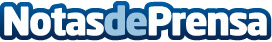 Manuela Carmena y Francisco de la Torre participarán en el acto de apertura de #Imperdible_03La alcaldesa de Madrid y el alcalde de Málaga participarán el 23 de noviembre en el Fernán Gómez Centro Cultural de la Villa en el acto de apertura del festival de la innovación de Cotec, dedicado este año a explorar las relaciones entre la innovación y el desarrollo de las ciudadesDatos de contacto:AutorNota de prensa publicada en: https://www.notasdeprensa.es/manuela-carmena-y-francisco-de-la-torre Categorias: Sociedad Madrid Entretenimiento Eventos Innovación Tecnológica http://www.notasdeprensa.es